                                                         Escola Municipal de Educação Básica Augustinho Marcon     			                 Catanduvas-SC                                                    Diretora: Tatiana M. B. Menegat			                 Assessora: Técnica-Pedagógica Maristela Apª. B. Baraúna			                 Assessora: Técnica-Administrativa Margarete Dutra			                 Professora: Marli Monteiro de Freitas			                 2º ano  AULA 08 – SEQUÊNCIA DIDÁTICA – ARTES – 03/08/2020 A 07/08/2020TEMA: BRINCAR TAMBÉM FAZ PARTE DA EDUCAÇÃOCONTEÚDO: REPRESENTAR, IMAGINAR, CRIAR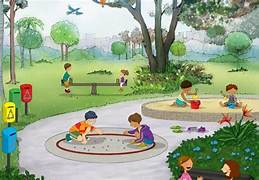 LEIA O TEXTO  COM SEUS FAMILIARES     O BRINCAR É A FORMA QUE A CRIANÇA SE RELACIONA COM O MUNDO, E TAMBÉM É A PARTIR DISSO QUE ELA ENTENDE QUEM ELA É, COMO SE MOVIMENTAR E SE EXPRESSAR NOS DIFERENTES LOCAIS E COM AS PESSOAS.  O APRENDIZADO TAMBÉM OCORRE ATRAVÉS DAS BRINCADEIRAS QUE VAI ALÉM DOS ASPECTOS PEDAGÓGICOS, ENVOLVENDO TODO O DESENVOLVIMENTO MOTOR E SOCIAL, FORNECENDO EXPERIÊNCIAS. QUERIDO ALUNO: CONFECCIONE O SEU PRÓPRIO BRINQUEDO, USANDO SOMENTE MATERIAIS RECICLÁVEIS. SEJA CRIATIVO, SEGUE ALGUNS MODELOS ABAIXO DE COMO PODEM SER FEITOS, MAS VOCÊ PODERÁ CRIAR OUTROS MODELOS CONFORME A DISPONIBILIDADE DE CADA FAMÍLIA, LEMBRANDO QUE SOMENTE COM MATERIAIS RECICLÁVEIS.EM NOSSO DIA A DIA DESCARTAMOS VÁRIOS MATERIAIS QUE PODEM SER REUTILIZADOS EM ALGUM MOMENTO DO CICLO DE VIDA. LEMBRE DE REGISTRAR ATRAVÉS DE FOTOS OU VÍDEOS.VEJA OS MODELOS DE BRINQUEDOS QUE É POSSÍVEL FAZER E ESCOLHA APENAS UM OU SE TIVER OUTRA IDEIA PODE SER FEITA TAMBÉM. VAI E VEM		                                              CAI NÃO CAI    	    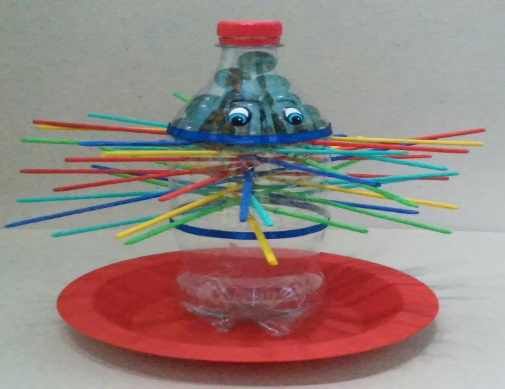 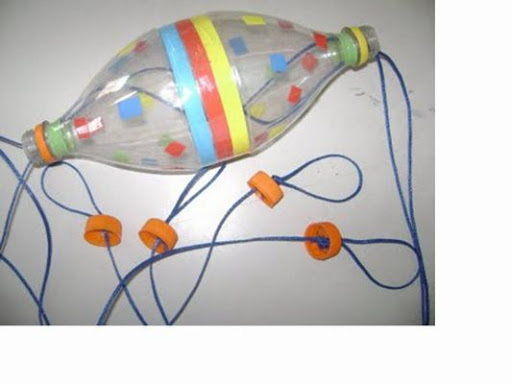  JOGO DA VELHA	                                                          TOTÓ                                                                           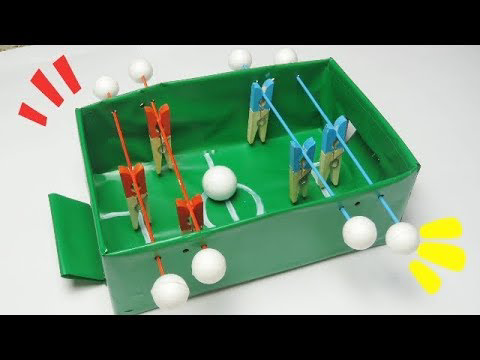 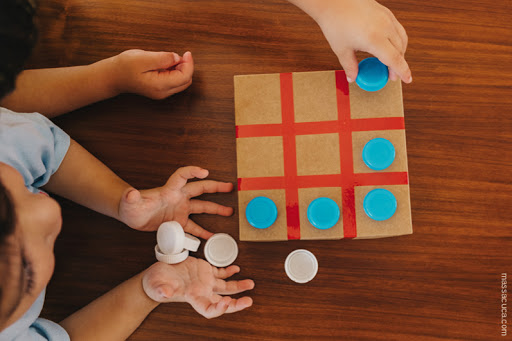          DAMA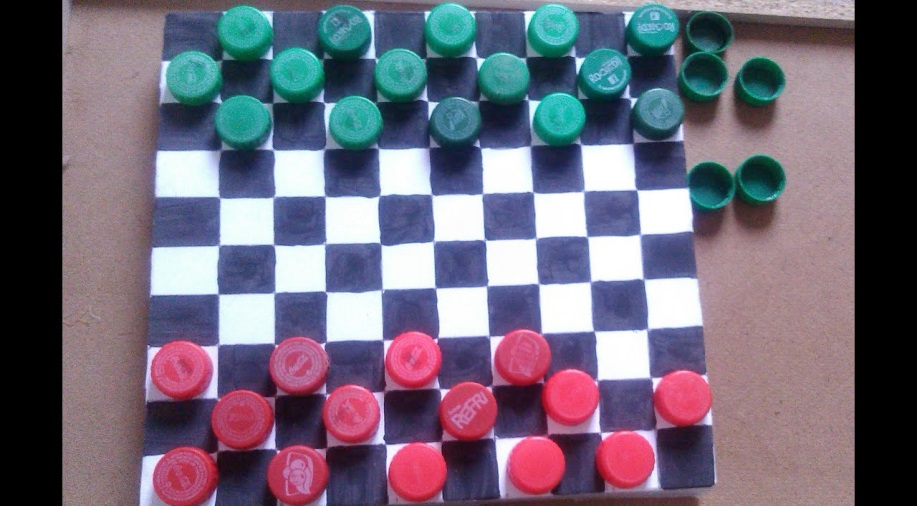 